FOCUS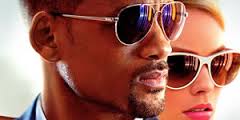 Grown–up’s Movie:HISHERAVG1. Appropriate levels of sexuality?8882. Appropriate levels of language?6663. Appropriate levels of violence?9.59.59.54. Entertainment value for females?8.58.58.55. Entertainment value for males?7776. Teaching moments, role models, moral of story?6667. Is it a “classic”? (Replay value?)676.58. Audio/Visual effects?77.57.259. Not too cliché (unique and witty, not too slapstick)55510. Climax/Resolution/Ending?565.5GRAND TOTALS:69.25%